ชุมชนท่องเที่ยว OTOP นวัตวิถี บ้านน้ำดำหมู่ 3 ตำบลปุโละปุโย อำเภอหนองจิก จังหวัดปัตตานี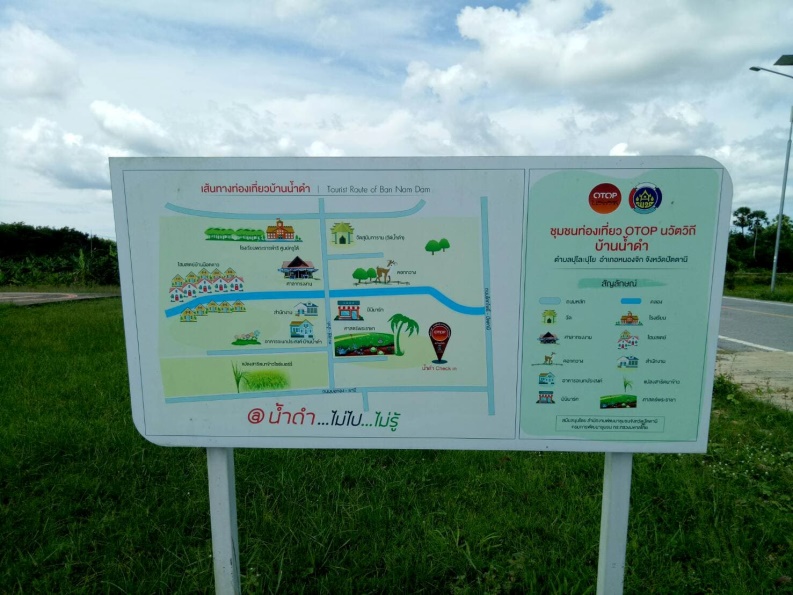 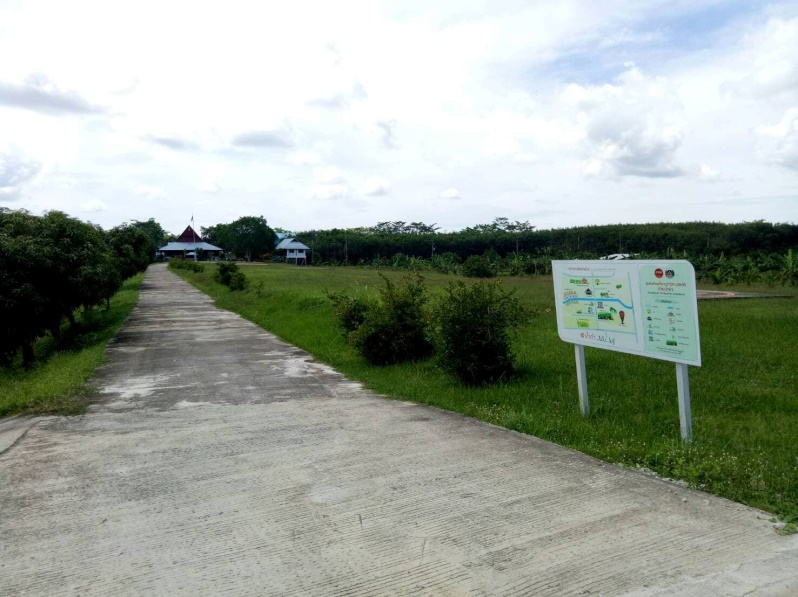 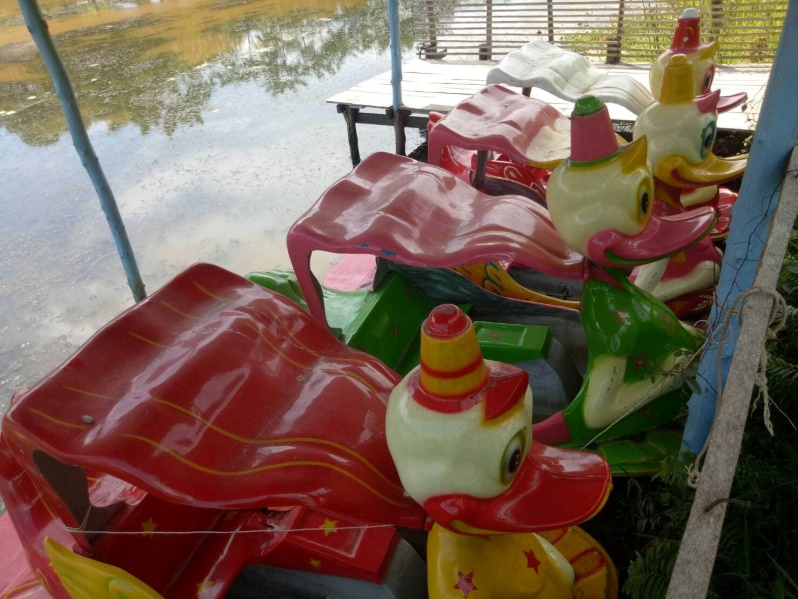 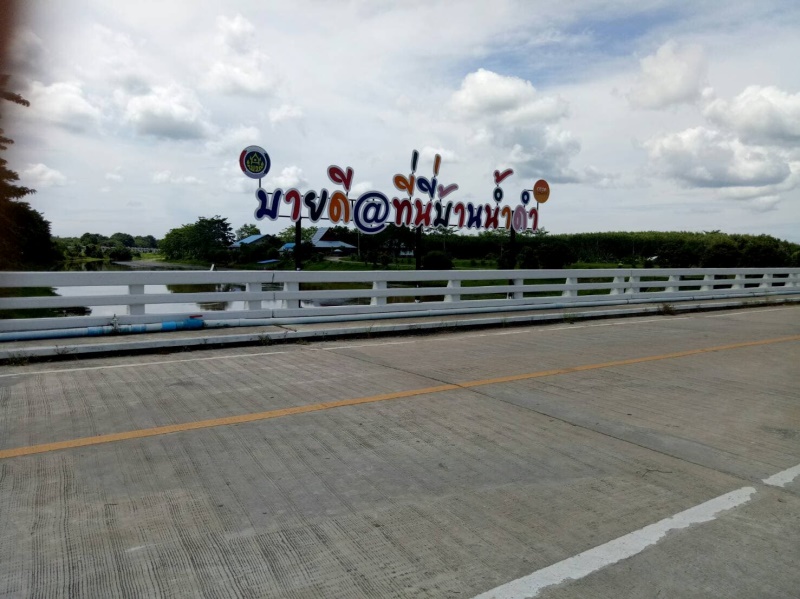 	ชุมชนท่องเที่ยว OTOP นวัตวิถี บ้านน้ำดำหมู่ 3 ตำบลปุโละปุโย อำเภอหนองจิก จังหวัดปัตตานีมีการดำเนินการ ดังนี้จัดให้มีห้องน้ำสาธารณะ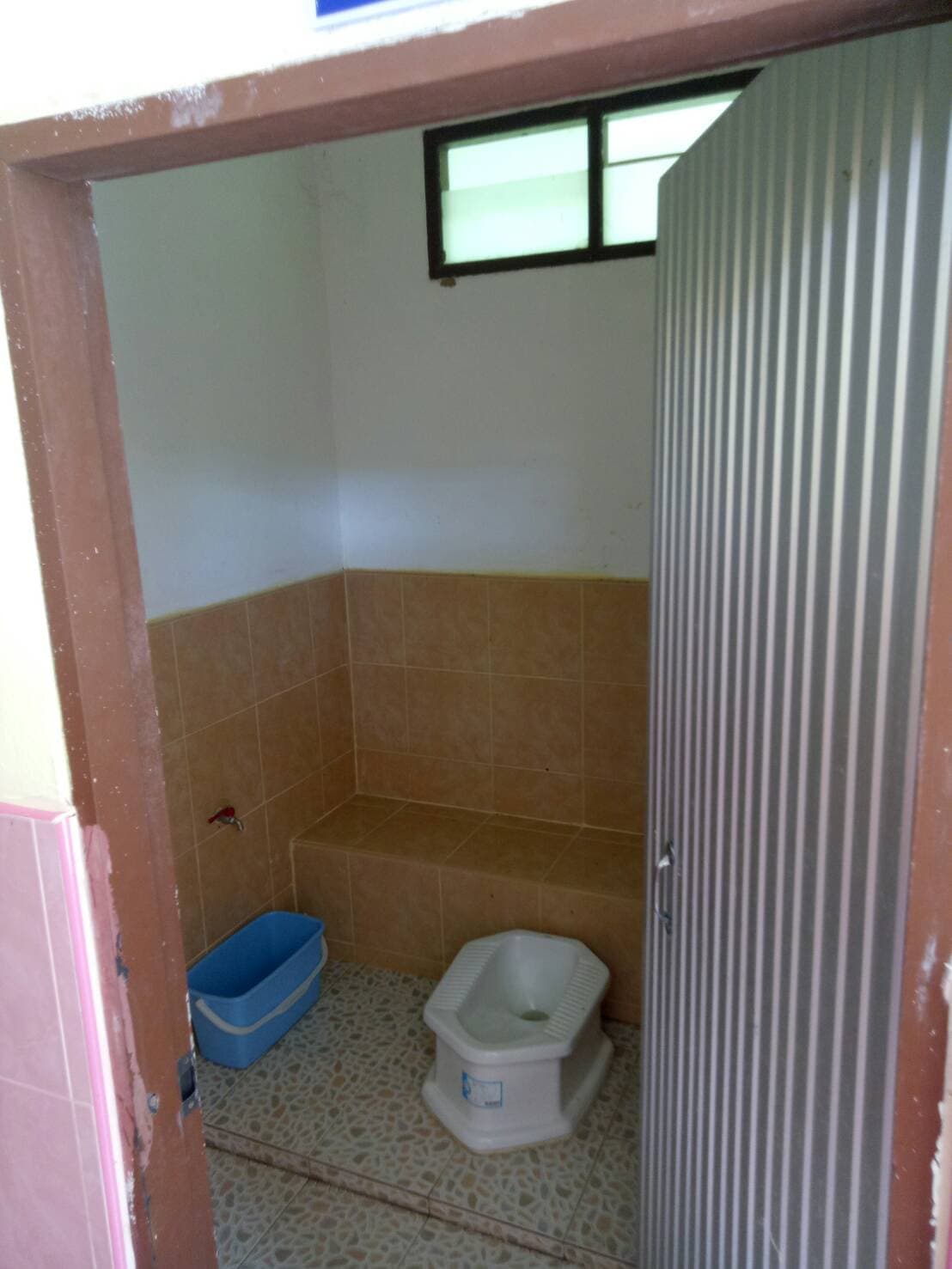 ชุมชนท่องเที่ยว OTOP นวัตวิถี บ้านน้ำดำหมู่ 3 ตำบลปุโละปุโย อำเภอหนองจิก จังหวัดปัตตานีมีการดำเนินการ ดังนี้จัดให้มีถังขยะ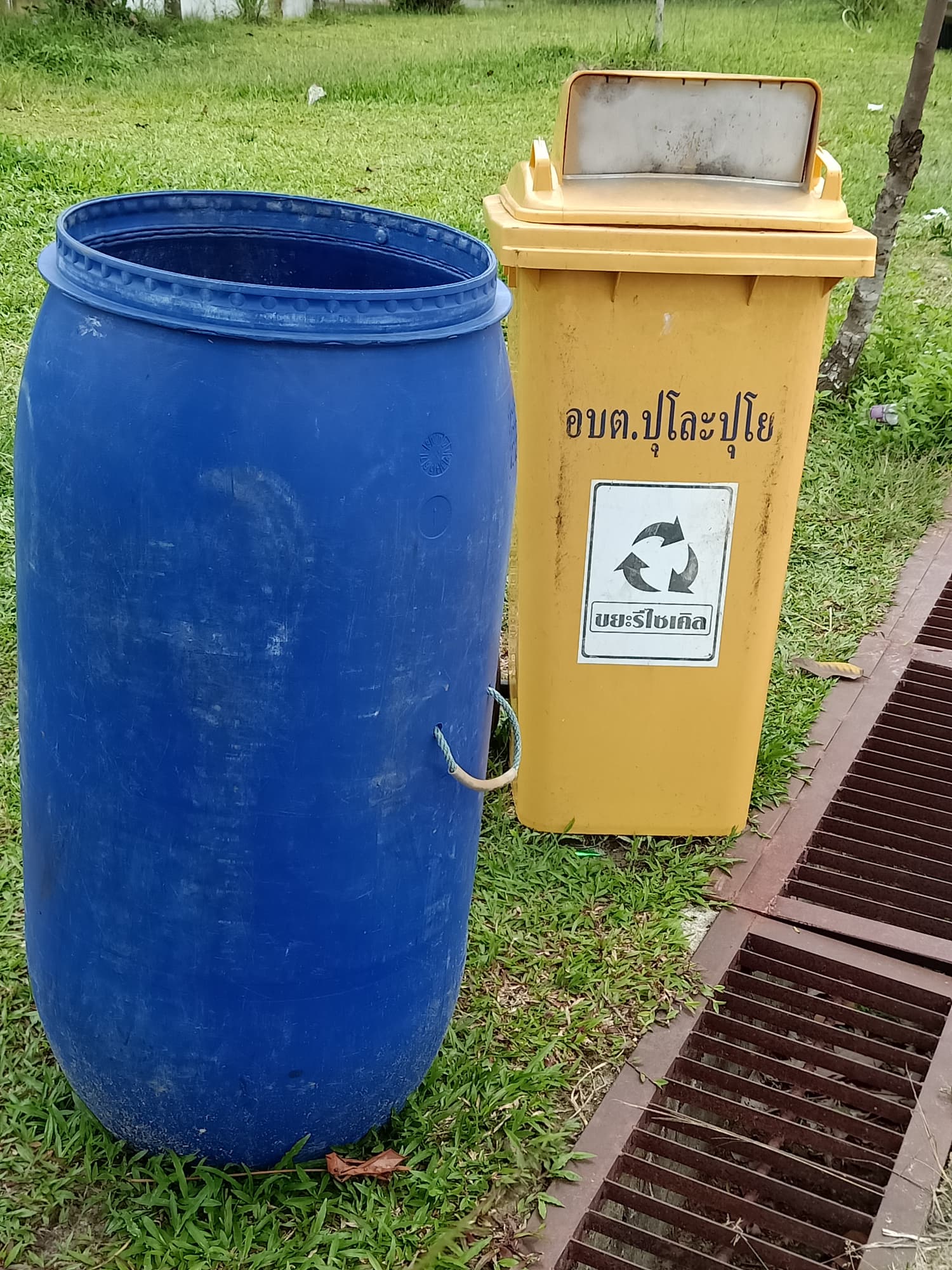 ชุมชนท่องเที่ยว OTOP นวัตวิถี บ้านน้ำดำหมู่ 3 ตำบลปุโละปุโย อำเภอหนองจิก จังหวัดปัตตานีมีการดำเนินการ ดังนี้จัดให้มีที่พักผ่อนสำหรับนักท่องเที่ยว เช่น ศาลา ซุ้มพักคอย ม้านั่งโต๊ะ และเก้าอี้ เป็นต้น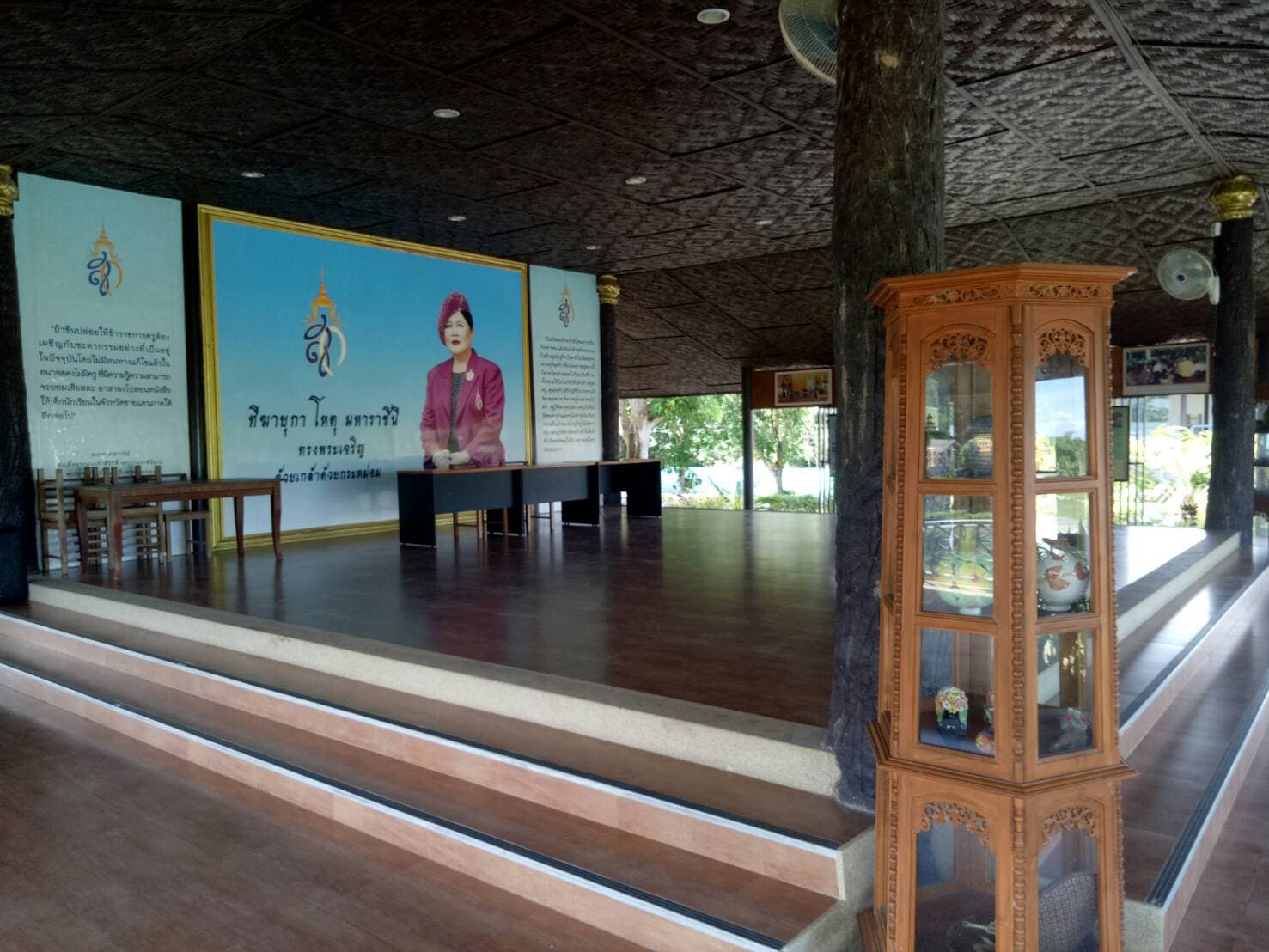 ชุมชนท่องเที่ยว OTOP นวัตวิถี บ้านน้ำดำหมู่ 3 ตำบลปุโละปุโย อำเภอหนองจิก จังหวัดปัตตานีมีการดำเนินการ ดังนี้จัดให้มีระบบไฟฟ้า แสงสว่างในจุดต่างๆ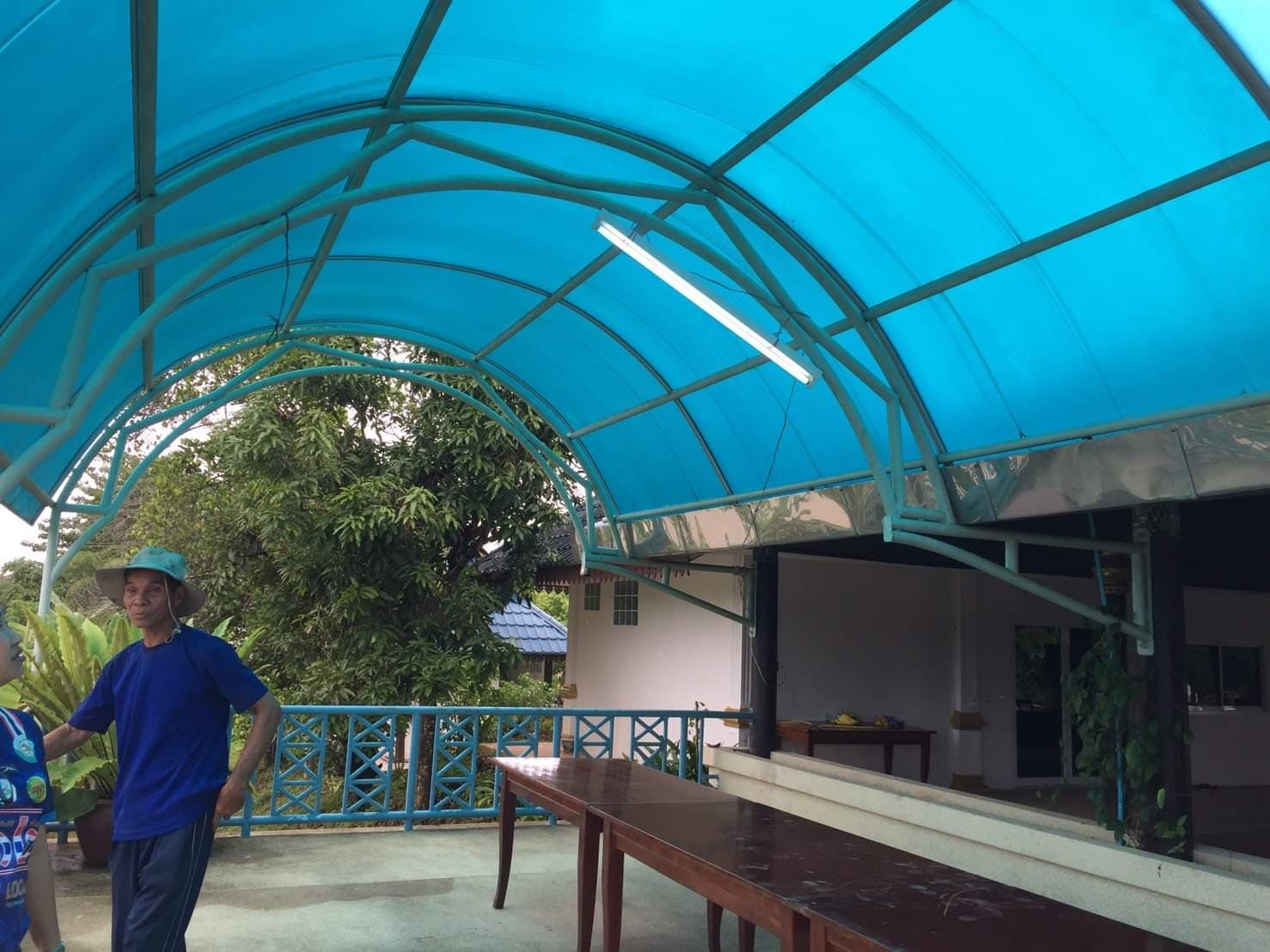 ชุมชนท่องเที่ยว OTOP นวัตวิถี บ้านน้ำดำหมู่ 3 ตำบลปุโละปุโย อำเภอหนองจิก จังหวัดปัตตานีมีการดำเนินการ ดังนี้จัดให้มีป้ายแสดงข้อมูลเฉพาะของแหล่งท่องเที่ยว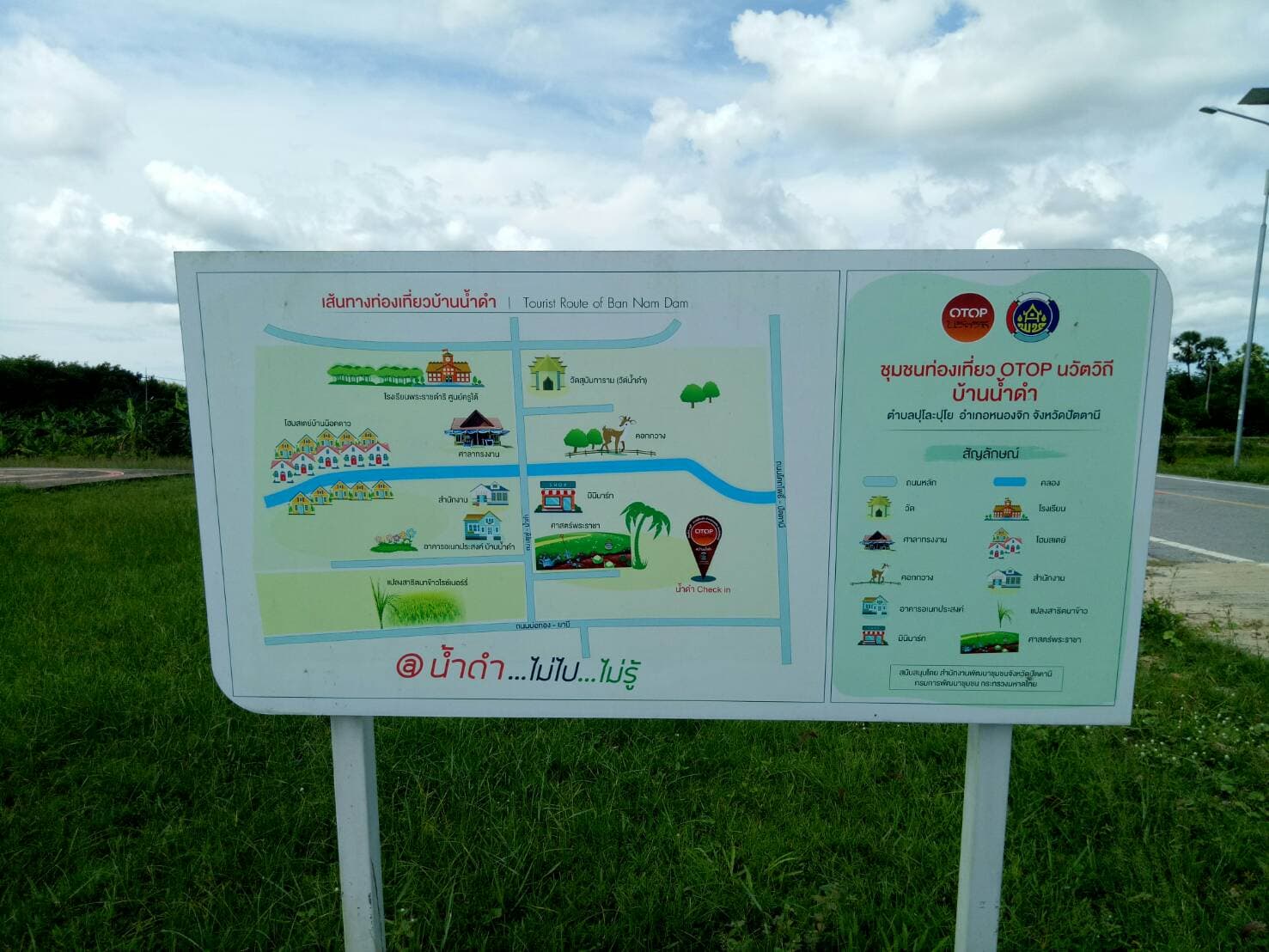 ชุมชนท่องเที่ยว OTOP นวัตวิถี บ้านน้ำดำหมู่ 3 ตำบลปุโละปุโย อำเภอหนองจิก จังหวัดปัตตานีมีการดำเนินการ ดังนี้จัดให้มีการปรับปรุงภูมิทัศน์ภายในสถานที่ท่องเที่ยว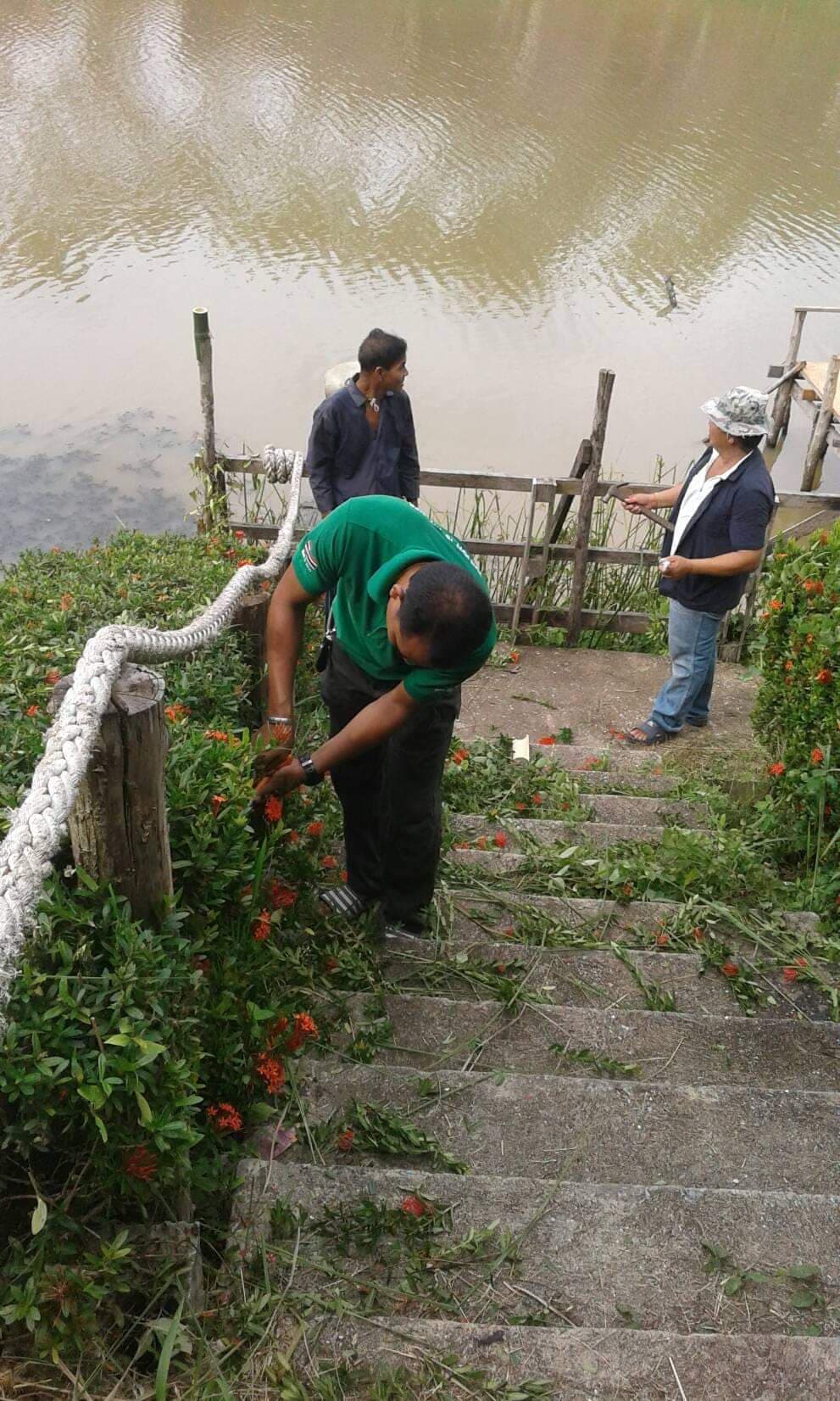 ชุมชนท่องเที่ยว OTOP นวัตวิถี บ้านน้ำดำหมู่ 3 ตำบลปุโละปุโย อำเภอหนองจิก จังหวัดปัตตานีมีการดำเนินการ ดังนี้จัดให้มีการจัดซุ้ม/ประตูทางเข้า/ทางเข้าที่เป็นกิจจะลักษณะ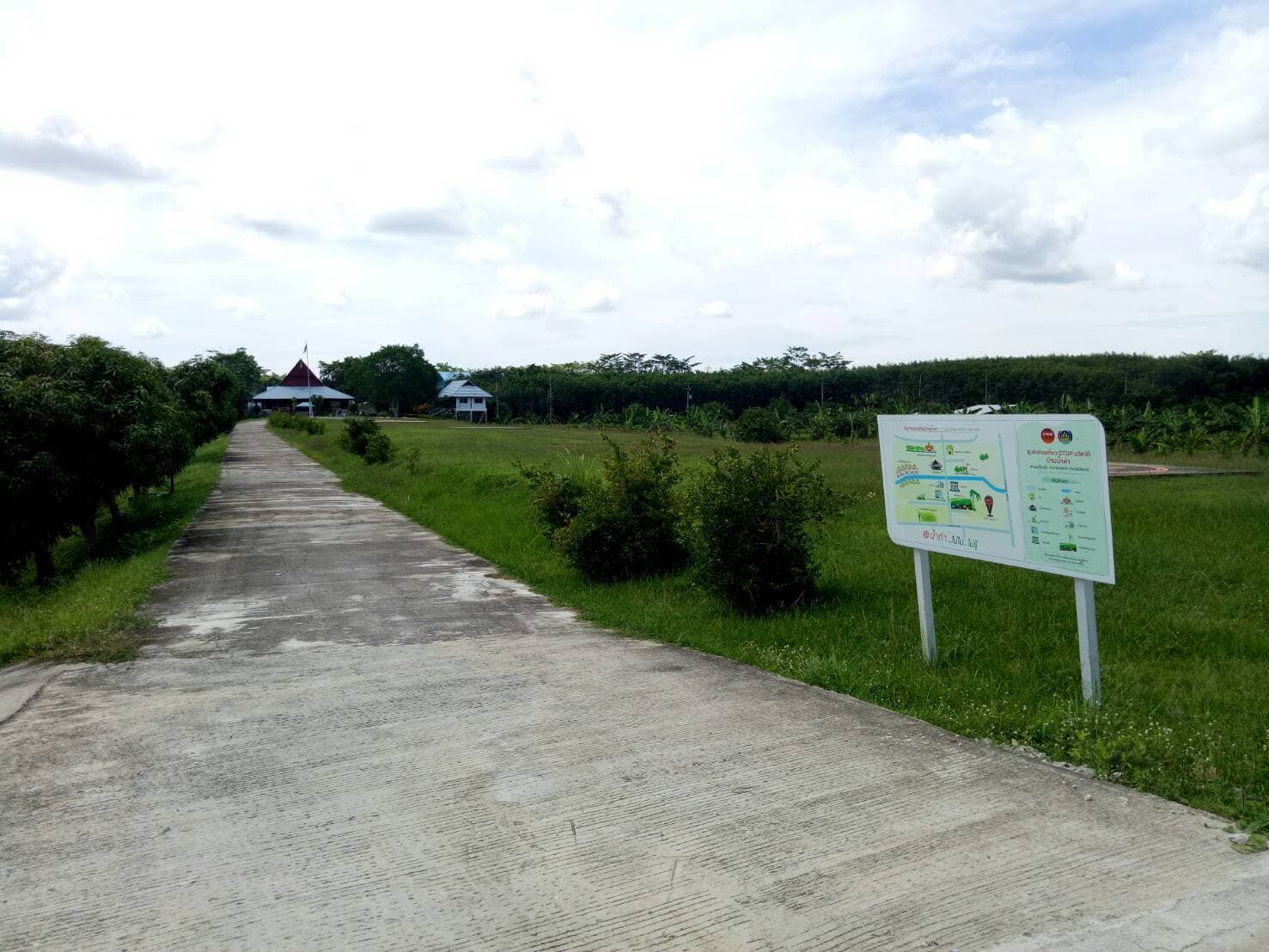 